«Путешествие по временам года»Цель: дать детям представление о временах года.Задачи:  1) формировать целостную картину окружающего мира; 2) активизировать познавательную и речевую деятельность детей; 3) развивать умения слушать и слышать вопрос; 4) отвечать на вопрос; 5)закрепление цветов.Ход игры - занятия:Взрослый: Макарушка, сейчас мы отправимся в путешествие по временам года.Взрослый:  Снег пушистый, серебристый  Легким стелется ковром,  И снежинки, как пушинки,  Вьются весело кругомА когда снежинки падают?Ребёнок: Зимой!Взрослый: Зимой становится холодно. Посмотри , кто к нам пришёл?(показываем на картинке)Ребёнок: Снеговик!Взрослый: Из чего лепят снеговика?Ребёнок: Из снега!Взрослый: Правильно! А что ещё мы делаем зимой? Ребёнок: Катаемся на санках, лыжах, коньках, на ледянке с горки. Взрослый: А какой праздник мы отмечаем зимой?Ребёнок: Новый год!Взрослый: Что-то стало совсем холодно. Давай продолжим путешествие..Взрослый:  Улетела злая вьюга,  Принесли весну грачи.  Побежали друг за другом  Беспокойные ручьи.Стало теплее, снег растаял, наступила весна. Скажи «Весна»!Ребёнок: Весна! Взрослый:  К нам прилетели птицы из теплых краёв. Посмотри, сколько птиц прилетело (смотрим на картинку).  Ребёнок: Три. Взрослый: Какого цвета птичек ты видишь на картинке?  Ребёнок: Синюю, жёлтую, зелёную.Взрослый: Нам пора отправляться в путь! Взрослый: Лето, лето к нам пришло,Стало сухо и тепло.По дорожке прямикомХодят ножки босиком. Кружат пчёлы, вьются птицы,Детвора вся веселится.Ой, как стало тепло и светло! Наступило лето. Скажи «Лето»!Ребёнок: Лето!Взрослый: Давай посмотрим на картинку и расскажем, что мы будем делать летом?Ребёнок: купаться, загорать, играть в песочнице, собирать цветочки, ягодки и т.д.Взрослый: А сейчас мы отправляемся  дальше.Взрослый:  Ходит осень по дорожке,
                    Промочила в лужах ножки.
                    Льют дожди
                    И нет просвета.
                    Затерялось где-то лето.
                    Ходит осень,
                    Бродит осень.
                    Ветер с клёна листья
                    Сбросил.                    Наступила осень. Скажи «Осень»!Ребёнок: Осень!Взрослый: Осенью становится холоднее, желтеют листья и падают с деревьев. Посмотри, сколько листьев на картинке! Ребёнок: Много. Взрослый: Расскажи, пожалуйста, какого цвета  листья  ты видишь? Ребёнок: красные, жёлтые, оранжевые. Взрослый: А ещё осенью птицы улетают в тёплые края, а на улице часто идёт дождь.Взрослый: Мы с тобой  закончили наше  путешествие.Посмотри на картинки, и давай вспомним, по каким временам года мы путешествовали.Ребёнок: Зима, весна, лето, осень.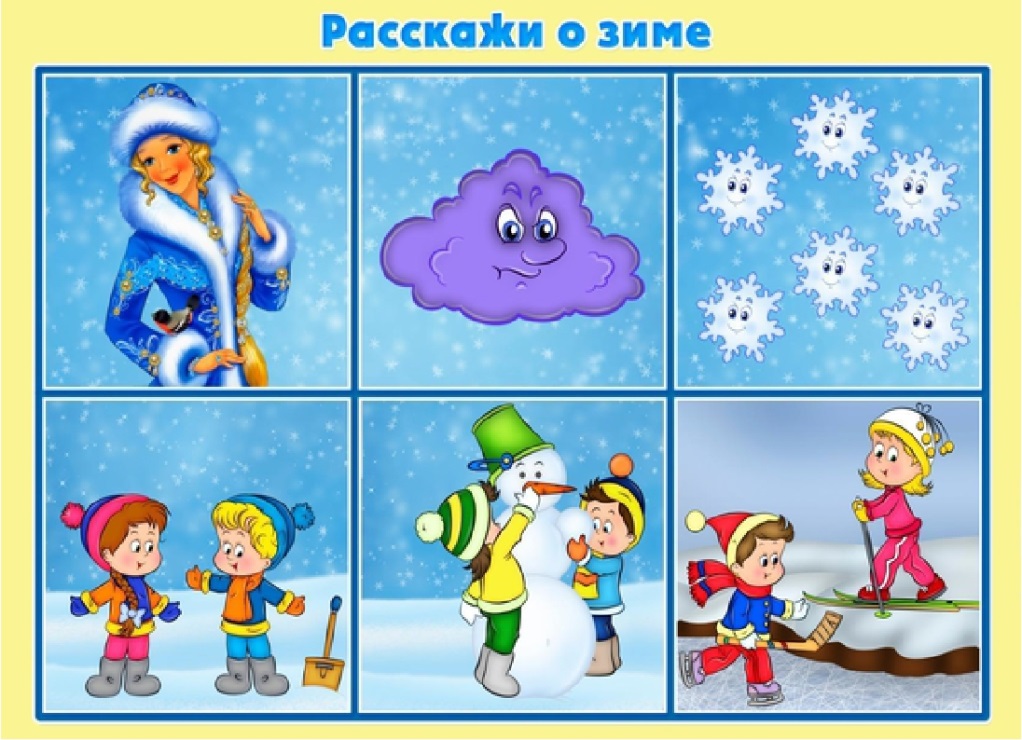 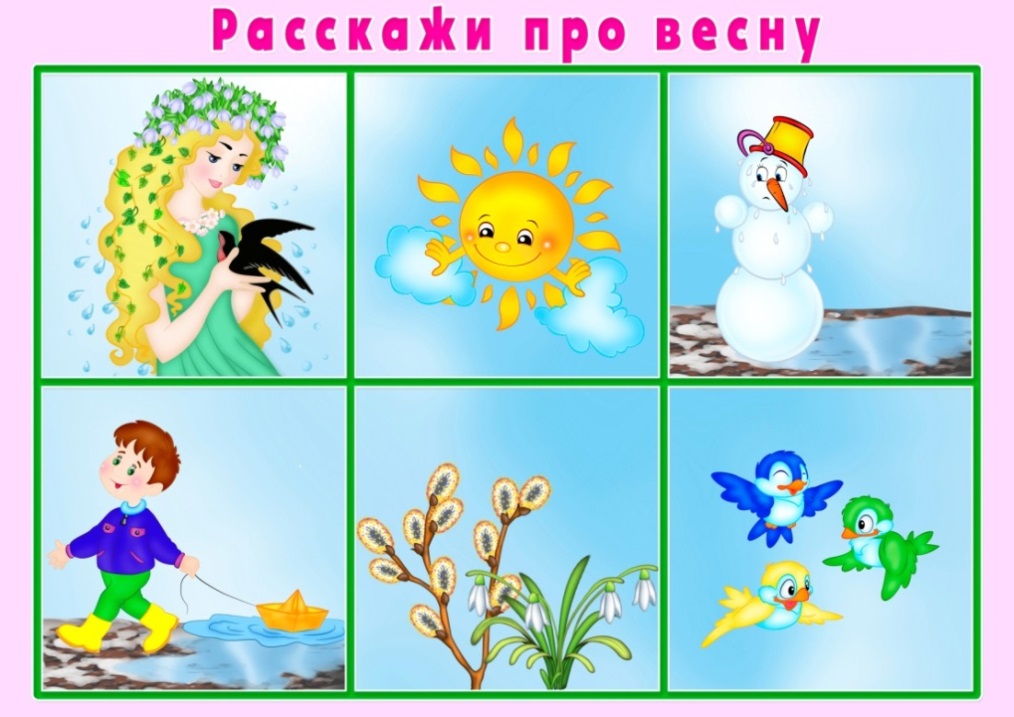 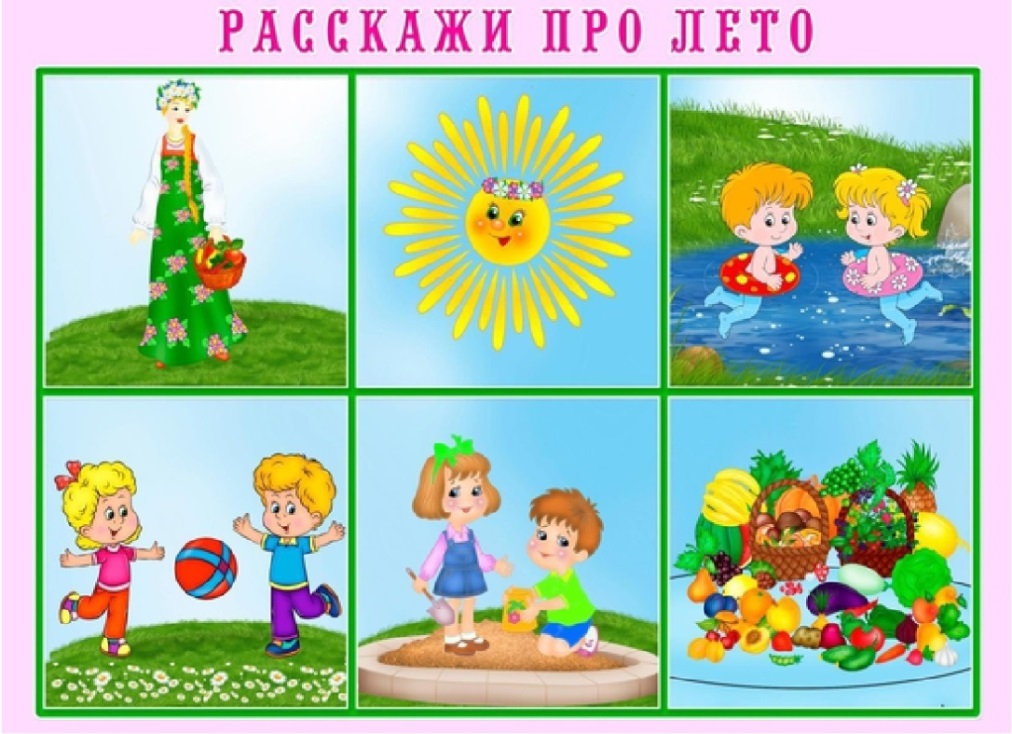 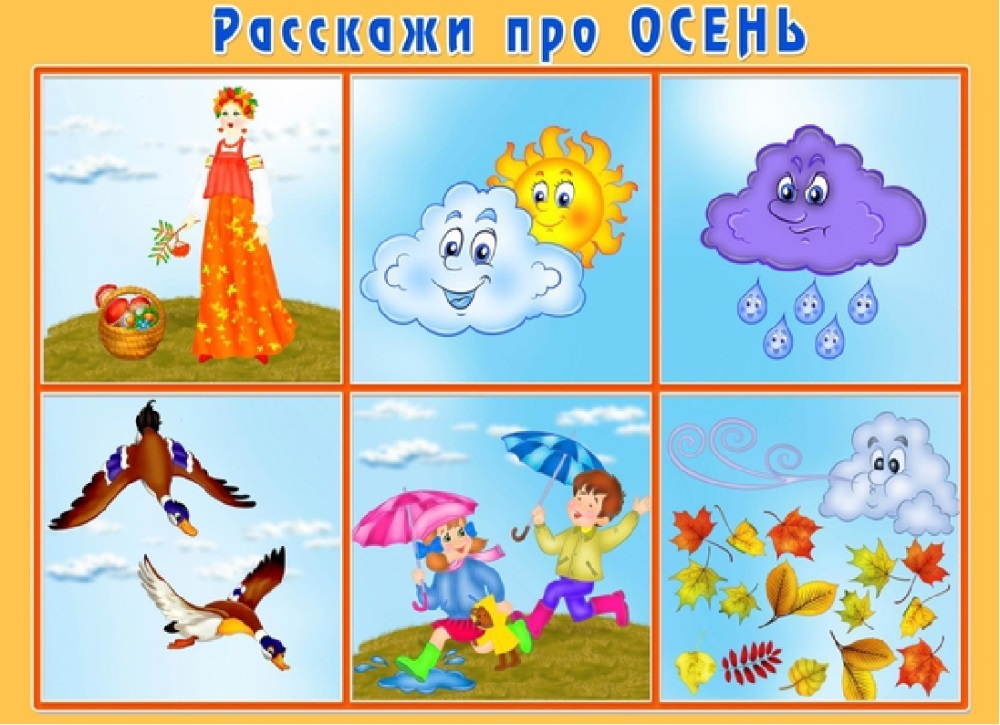 